         POUR INFO :   J’ai le regret de vous faire part du décès de notre                     Adhérent  au club de L’Âge d’Or                                           de 1996 à 2020,             André  REDON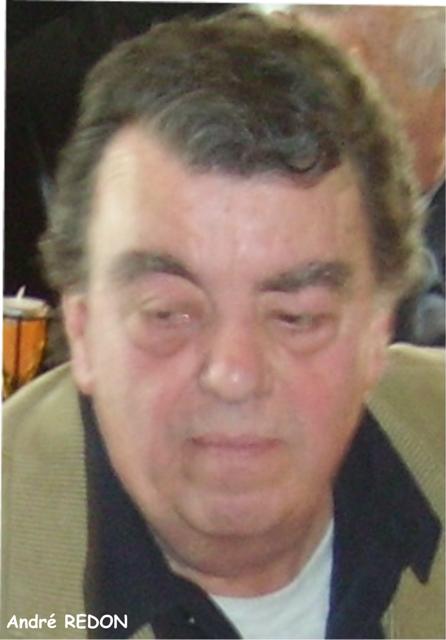                 S’est éteint le 10 Septembre 2020                 à l’âge de  84 ans  au C.H. Meaux.           La cérémonie religieuse sera célébrée le          LUNDI 14 SEPTEMBRE 2020 à 10 H 30                       En l’église Saint Georges de                       COUILLY PONT-AUX-DAMES         Elle sera suivie de l’inhumation, au cimetière de                       COUILLY PONT-AUX-DAMES         Vos marques de sympathie seront recueillies            sur un livre d’amitié.                                                                                                                       Le Bureau !! 